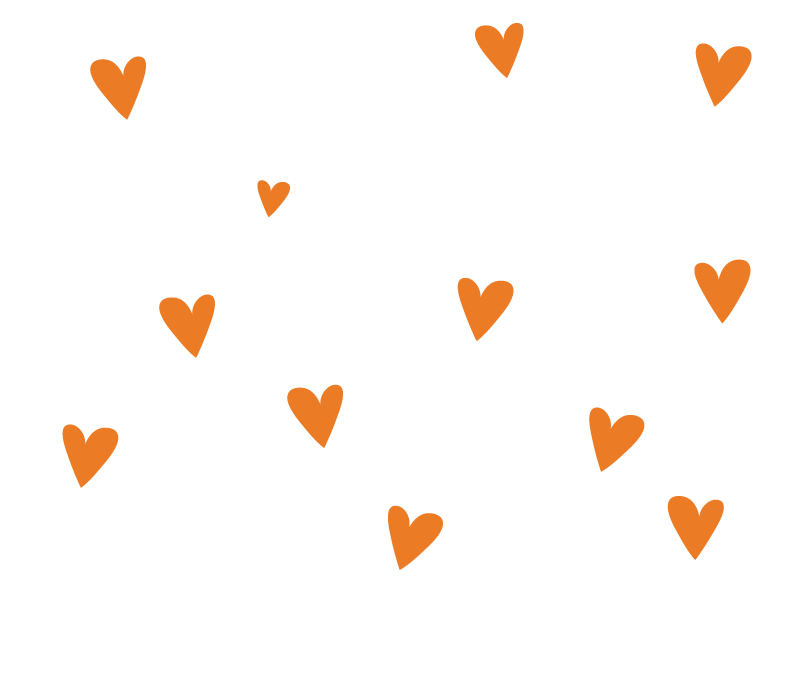 Portrait de l’associationInformations généralesNom (raison sociale) de l’association : Adresse : Téléphone : Email : Site internet : Présenter l’activité de l’association en quelques mots : Identification de la structure juridiqueAssociation déclarée le : Sous le numéro : Date de publication au Journal Officiel : Objet de l’association tel que déclaré au Journal Officiel : Numéro de SIRET : Numéro de SIREN : Code APE : Informations organisationnellesNom du Président de l’association : Nom du Secrétaire Général : Nombre d’adhérents de l’association :  En date du : Le ProjetPrésentation du projetProjet : Décrivez (en quelques lignes) la finalité du projet :Origine du projet (besoins, demandes, …) :Objectifs détaillés du projet : Calendrier du projet (dates de lancement et de fin, principaux jalons) : Autres remarques concernant le projet : Aspects financiers du projetCoût global du projet : Montant de la subvention demandée : Sources de financement en place : Sources de financement potentielles : Déclaration sur l’honneurJe soussigné(e) (prénom, nom et qualité du signataire)Reconnais avoir pris connaissance du règlement et atteste de la sincérité des données fournies, une fausse déclaration pouvant entrainer la non recevabilité de la demande.Fait à  Le Signature